KEMENTERIAN RISET, TEKNOLOGI, DAN PENDIDIKAN TINGGI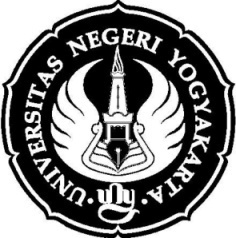 UNIVERSITAS NEGERI YOGYAKARTAFAKULTAS MATEMATIKA DAN ILMU PENGETAHUAN ALAMRENCANA PEMBELAJARAN SEMESTERProgram Studi			 : Pendidikan IPANama Mata Kuliah 		 : Praktikum IPA 2  Kode :  Jumlah SKS : 1Semester			 : VMata Kuliah Prasyarat	 : IPA 1Dosen Pengampu		 : Asri Wedowati, M.Pd dan Didik Setyawarno, M.Pd.Deskripsi  Mata Kuliah 	: Mata kuliah ini bertujuan untuk memberikan pengalaman secara langsung tentang konsep-konsep IPA  meliputi gerak pada benda hidup dan tidak hidup, transportasi pada tumbuhan, makanan sehat penting bagi tubuh, hokum Archimedes, pemantulan bunyi dan aplikasinya pada system sonar, dan teknologi yang terinspirasi pada struktur dan fungsi tumbuhan.Capaian Pembelajaran (Komp Mata Kuliah): Menjelaskan konsep gerak pada benda hidup dan tidak hidup berdasarkan kegiatan praktikum.Menjelaskan konsep transportasi pada tumbuhan berdasarkan kegiatan praktikum.Menjelaskan konsep makanan sehat penting bagi tubuh berdasarkan kegiatan praktikum.Menjelaskan konsep dan aplikasi hukum Archimedes berdasarkan kegiatan praktikum.Menjelaskan konsep pemantulan bunyi dan aplikasinya pada system sonar berdasarkan kegiatan praktikum.Menjelaskan teknologi yang terinspirasi pada struktur dan fungsi tumbuhanPenetapan Nilai Akhir: Pretes1X5 +  + Pretes2x5 + NA = --------------------------------------------------------------------------------------------------------------100Referensi Compulsory Hewitt, Paul. 2006. Conceptual Integrated Science. USA: Pearson Addison Wesley.Trefil, J. dan Hazen, R. M, 2007. The Science: An Integrated Approach. United Stated of America: John Wiley & Sons, Inc.AdditionalChang, Raymond. 2008. Kimia Dasar (konsep-konsep inti), edisi ketiga, jilid 1. Erlangga: Jakarta.Chang, Raymond. 2008. Kimia Dasar (konsep-konsep inti), edisi ketiga, jilid 2. Erlangga: JakartaHalliday and Resnick,  2011, Fundamentals of Physics (9th Edition), John Wiley Campbell, Reece, Mitchel. 1999.Biology. terjemahan. Jakarta: Erlangga. Pertemuan Ke-SubCapaian Pembelajaran (SubKomp)Bahan Kajian/ Pokok BahasanBentuk/ Model PembelajaranPengalaman BelajarIndikator PenilaianTeknik PenilaianBobot Penilaian (per subkomp)WaktuReferensi1Pendahuluan100’A, B2Pretest 1Pretest 1Pretest 1Pretest 1Pretest 1Tes Tertulis5%100’A, B3-4Memahami dan menjelaskan konsep gerak pada benda hidup dan tidak hidup berdasarkan kegiatan praktikumGerak pada Benda Hidup dan tak HidupPraktikum dan diskusiMahasiswa mempunyai pengalaman langsung dalam memahami dan menjelaskan konsep gerak pada benda hidup dan tidak hidup berdasarkan kegiatan praktikumMahasiswa mampu memahami dan menjelaskan konsep gerak pada benda hidup dan tidak hidup berdasarkan laporan praktikumLaporan20%100’A, B5Memahami dan menjelaskan konsep transportasi pada tumbuhan berdasarkan kegiatan praktikumSistem transportasi pada tumbuhanPraktikum dan diskusiMahasiswa mempunyai pengalaman langsung dalam memahami dan menjelaskan konsep gerak pada benda hidup dan tidak hidup berdasarkan kegiatan praktikumMahasiswa mampu memahami dan menjelaskan konsep gerak pada benda hidup dan tidak hidup berdasarkan laporan praktikumLaporan10%100’A, B5-6Menjelaskan konsep makanan sehat penting bagi tubuh berdasarkan kegiatan praktikumMakanan sehat bagi tubuh manusia Praktikum dan diskusiMahasiswa mempunyai pengalaman langsung dalam memahami dan menjelaskan konsep makanan sehat penting bagi tubuh berdasarkan kegiatan praktikumMahasiswa mampu memahami dan menjelaskan konsep makanan sehat penting bagi tubuh berdasarkan laporan praktikumLaporan10%100’A, B7Inhall Praktikum Topik 1-4-100’A, B8Presentasi HasilPresentasi HasilPresentasi HasilPresentasi HasilPresentasi HasilKeaktifan dan presentasi5%100’A, B9Pretest 2Pretest 2Pretest 2Pretest 2Pretest 2Tes5%100’A, B10Memahami dan menjelaskan konsep dan aplikasi hukum Archimedes berdasarkan kegiatan praktikumHukum ArchimedesPraktikum dan diskusiMahasiswa mempunyai pengalaman langsung dalam memahami dan menjelaskan konsep dan aplikasi hukum Archimedes berdasarkan kegiatan praktikumMahasiswa mampu memahami dan menjelaskan konsep dan aplikasi hukum Archimedes berdasarkan laporan praktikumLaporan10%100’A, B11Memahami dan menjelaskan konsep pemantulan bunyi dan aplikasinya pada sistem sonar berdasarkan kegiatan praktikum.Bunyi dan pemantulannya pada system sonarPraktikum dan diskusiMahasiswa mempunyai pengalaman langsung dalam memahami dan menjelaskan konsep dan aplikasi hukum Archimedes berdasarkan kegiatan praktikumMahasiswa mampu memahami dan menjelaskan konsep dan aplikasi hukum Archimedes berdasarkan laporan praktikumLaporan10%100’A, B12Menjelaskan teknologi yang terinspirasi pada struktur dan fungsi tumbuhanTeknologi, strukutur dan fungsi tumbuhan, dan hubungan keduanyadiskusiMahasiswa mempunyai pengalaman langsung dalam memahami dan menjelaskan teknologi yang terinspirasi pada struktur dan fungsi tumbuhan Mahasiswa mampu memahami dan menjelaskan teknologi yang terinspirasi pada struktur dan fungsi tumbuhan berdasarkan laporan praktikumLaporan10%100’A, B14Inhall Topik Praktikum 5-8Praktikum dan diskusi100’A, B15Presentasi HasilPresentasi HasilPresentasi HasilPresentasi HasilPresentasi HasilKeaktifan dan presentasi5%100’A, B16ResponsiResponsiResponsiResponsiResponsi100’Mengetahui,Ketua Jurusan Dr. Dadan Rosana, M.Si    Yogyakarta, .........................                                                                     Dosen,Asri Wedowati, M.Pd